【附件一】基隆市立中山高級中學109學年度寒假 課程體驗活動一覽表注意事項:1.本次各項活動全程免費體驗，但往返交通需請參加同學自行處理。2.所有活動一律採線上報名，並上傳家長同意書。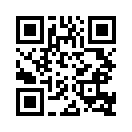 3.報名結果將每日公布於報名網站(https://reurl.cc/5qj9ln)。營隊/班別名稱開課日期時間對象名額主播體驗營110年1月21日(四)110年1月22日(五)2天國二、國三20製片夢工廠：網紅的異想世界110年1月22日(五)下午國一至國三20體育專項體驗營：射箭110年1月25日(一)110年1月26日(二)上午國三20體育專項體驗營：跆拳110年1月25日(一)110年1月26日(二)下午國三20體育專項體驗營：田徑110年1月25日(一)110年1月26日(二)下午國三50電學玩具製作110年1月25日(一)下午國一至國三20科學探究與實作營隊：科學bang bang bang110年1月26日(二)下午國三25科學探究與實作營隊：微觀大世界-看見微小的力量110年1月26日(二)下午國三25